Dossier d'inscription2022-2023	Nous sommes très heureux et très fiers de vous annoncer la 7ème édition de notre festival de marionnettes francophone.           Cette année encore l’école Tevfik Fikret d’Ankara ouvrira ses portes aux jeunes comédiens du monde francophone pour deux  jours de rencontres théâtrales et d’échanges menés en langue française.           Nous sommes donc impatients de vous accueillir dans notre ville, du  12  au  13  Avril 2023, pour partager avec vous quelques jours de joie, de bonheur et de théâtre.	Nous souhaitons vivre et revivre avec vous ce cinquième Festival que nous espérons plus festif et créatif grâce à votre belle énergie! 	Cette année aussi le thème du festival est libre. A votre imagination ! 	Le présent dossier a d'abord pour but de compléter votre inscription au Festival de  Marionnettes Scolaire Francophone d'Ankara. Nous sommes conscients de vous imposer quelques documents à remplir, mais ils sont pourtant nécessaires afin que la fête soit réussie. Acquittez-vous, s’il vous plaît, de respecter scrupuleusement ces démarches élèves et d’honorer les délais fixés. Ainsi vous nous aiderez à mener à bien ce projet. 	Laissez-nous vous présenter d'abord les points forts du Festival:La présentation par chaque troupe de son spectacle devant les spectateurs composés des membres des autres troupes. Nous comptons sur la participation d'au moins une dizaine d'écoles, donc autant de spectacles en français (durée maximum 30 min),Les spectacles auxquels tous les participants sont conviés,Les ateliers de fabrication de marionnettes pour tous les festivaliers (Les ateliers seront animés par les enseignants des établissements Tevfik Fikret. Si vous, enseignant-participant, voulez animer un atelier, veuillez nous présenter le sujet à l’avance pour vous inclure dans le programme et vous fournir le matériel nécessaire à votre atelier),L'exposition des marionnettes que vous avez fabriquées dans vos écoles et que vous avez utilisées dans votre spectacle ainsi que celle des castelets (s'il y en a) ou des décors et des accessoires,L'atelier Photo du Festival qui permet à chaque troupe de repartir avec des photos de tous les spectacles, Le concours d'affiches (en aval du festival et qui concerne  les écoles et collèges qui y participent).	Voilà, nous vous souhaitons une bonne lecture et sommes impatients de recevoir vos candidatures!Renvoyer au bureau organisateur le document 1  par courrier électronique (coordonnées page 4).Le document 2 est à coller au dos des affiches.Introduction							Page 1-2Sommaire 							Page 3Conditions d'inscription et coordonnées du bureau organisateur	Page 4Calendrier et échéancier						Page 5Informations sur votre spectacle					Pages 6 et 7	Document 1Concours d'affiches: règlement					Page 8Concours d'affiches: fiche à coller au dos de celle-ci		Page 9	           Document 2Hébergement des troupes: présentation générale			Page 10Pour participer au Festival de Marionnettes Scolaire Francophone d'Ankara, il faut:que le spectacle préparé soit un spectacle de marionnettes, le choix de la forme étant libre (théâtre d'objets ou d'ombres, marionnettes à gaine, à fil, à tringle, géantes ou  sur table....) et vous pouvez ajouter du théâtre d'acteur,être une troupe de théâtre de marionnette francophone de jeunes scolaires (8 - 12 ans),que la troupe soit composée d'un maximum de 15 élèves,que le spectacle préparé soit en français, que le spectacle préparé ne dure pas plus de 30 minutes,que les marionnettes utilisées pour le spectacle soient faites main (par la troupe même ou par un autre groupe de l'école / collège,que la troupe, et par-delà son école / son collège, ses animateurs,  participent à toutes les activités proposées par  le festival.	Et puis, bien sûr, il faut désirer faire la fête.	Fatih ONAT est le responsable du projet du festival de marionnettes. Il  sera votre interlocuteur tout au long de l'année et vous prie, dès maintenant, d'être vigilant à répondre aux courriers qu'il vous adresse. N'hésitez pas à lui poser toutes vos questions!	Adressez vos courriers électroniques, postaux, fax destinés au Bureau Organisateur aux coordonnées suivantes:	Participez ACTIVEMENT à l'organisation du Festival en respectant scrupuleusement les dates suivantes:Document 1	Afin d'élaborer et de faire imprimer à temps le programme du Festival 2023, nous vous remercions de nous faire parvenir le document suivant par courrier électronique (coordonnées p. 4) ainsi que quelques photos de la troupe (format jpeg ) avant l’arrivée.*Durée maximum: 30 mn Document 1 suite	Un  concours d'affiches des spectacles de chaque troupe des établissements qui participent au festival aura lieu le premier jour. Nous souhaitons donc que chaque troupe vienne avec son affiche.	Ce concours est un moyen de faire appel à la créativité des élèves. Voici le règlement du concours d’affichesArticle 1		Participation: Chaque troupe doit venir avec son affiche préparée par des                     élèves de son école. (L’affiche peut être aussi préparée par des élèves de la même école même s’ils ne font pas partis de la troupe.)    Article 2	Thème: Les élèves devront illustrer une affiche sur leur spectacle.	Ne pas oublier de remplir le document 2 et de le coller au dos de l’affiche.Article 3	Règle et format à respecter:Eviter de tomber dans les éléments trop simplistes.Format affiche, portrait (dans le sens de la hauteur, soit largeur: 50 cm- hauteur 70 cm)L’affiche doit être imprimée. Outils graphiques autorisés.Article 4	Date limite: Les troupes devront remettre leur affiche dès leur  arrivée à Ankara.Article 5	Droits : le Festival se réserve la possibilité de modifier certains éléments pour adapter l’affiche primée aux contraintes et exigences de l’imprimeur.Article 6	La meilleure affiche sera choisie d’après les votes de tous les participants. Tous les participants des troupes voteront pour designer l’affiche qui leur plait (en dehors de leur propre affiche). Le gagnant sera annoncé à  la cérémonie de clôture.Document 2	L'organisation de l'hébergement des troupes extérieures à Ankara est totalement prise en charge par le bureau organisateur du Festival. 	Les troupes et leurs professeurs responsables prendront en charge leur hébergement.	Cependant, si une troupe souhaite loger de façon indépendante, le bureau organisateur sélectionnera des hôtels, retenus pour leur situation centrale et leurs prix raisonnables. Dans ce cas, le coût du séjour est à la charge de la troupe. Les détails pratiques seront communiqués dès que chaque groupe aura précisé ses besoins. 	En ce qui concerne les déplacements, l’établissement mettra à sa disposition un bus.	Veuillez nous préciser  sur le « document 1 suite » les cas particuliers de vos élèves afin de les placer dans des familles qui leur conviennent le mieux. FESTIVAL DE MARIONNETTES SCOLAIRE FRANCOPHONE D'ANKARA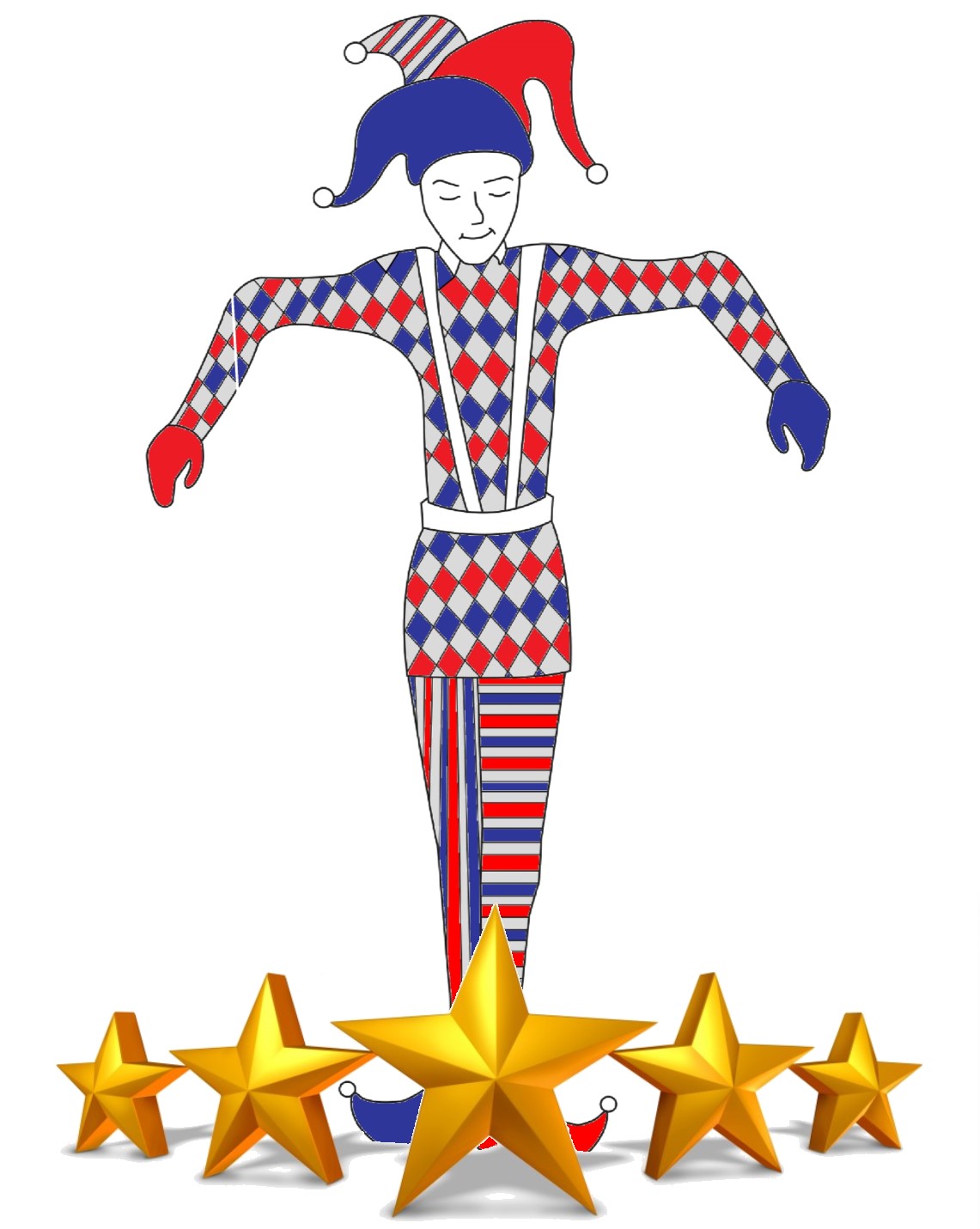 Aux Etablissements TEVFIK FIKRET D’ANKARALes 12 - 13 Avril 2023INTRODUCTION AU DOSSIER:A lire attentivement!SOMMAIRE DU DOSSIERCONDITIONS D'INSCRIPTIONCOORDONNÉES DU BUREAU ORGANISATEURNom et prénom:Fatih ONATÉtablissement:Primaire - Collège Tevfik Fikret  d’ANKARAAdresse:Mustafa Kemal mah. 2118.cadde no:6 AnkaraTéléphone prof. :0312 219 62 35 Fax prof. :(0312) 219 62 02GSM:0505 672 44 05e-mail:festivaldemarionnettes@tevfikfikret-ank.k12.trCALENDRIER ET ECHÉANCIERDate limite      Vous devez ...Première étape10 Février 2023retourner la fiche descriptive en français et en turc de votre spectacle (doc 1) AVEC UNE PHOTO de votre troupe pour la brochure du Festival.Dernière étape12 Avril 2023arriver aux Etablissements Tevfik Fikret à l'heure précise que l'on vous indiquera et plonger avec énergie et bonne humeur dans 2 jours intenses de marionnettes francophones et de festivités.DONNEZ LES INFORMATIONS SUR VOTRE SPECTACLEEcole / Collège  (nom et coordonnées complètes:adresse, e-mail, numéros de téléphone et fax) :Nom du groupe de marionnettistes :Nom du groupe des concepteurs de marionnettes (si différent) :Titre de la pièce :Nom de l'auteur :Nom du metteur en scène :Type(s) de marionnette(s) / de technique(s)  choisie(s) :Durée réelle du spectacle* :Le thème de votre spectacle :Résumé de la pièce en français :(60 mots maximum)Résumé de la pièce en turc :(60 mots maximum)NOM et PRENOM DE L’ACTEURSexe M / FCLASSECAS PARTİCULİERS(Allergie, médicament, diète…)CAS PARTİCULİERS(Allergie, médicament, diète…)1.2.3.4.5.6.7.8.9.10.11.12.13.14.15.CONCOURS D'AFFICHES : RÈGLEMENTCONCOURS D'AFFICHEFiche à coller au dos de l'affiche de spectacleEcole / Collège :Nom du professeur qui a suivi le travail :Description/ Techniques :Préparée par : (noms et prénoms des élèves)HÉBERGEMENT DES TROUPES